               …………,   23/02/2017Αριθμ. Πρωτ.:Θέμα:  «ΠΡΟΣΚΛΗΣΗ ΥΠΟΒΟΛΗΣ ΑΙΤΗΣΕΩΝ ΓΙΑ ΣΥΜΜΕΤΟΧΗ ΣΤΟ ΜΕΤΑΛΥΚΕΙΑΚΟ ΕΤΟΣ-ΤΑΞΗ ΜΑΘΗΤΕΙΑΣ – Α’ ΦΑΣΗ»  Έχοντας υπόψη τις διατάξεις:των άρθρων 7, 9,  10, 12, 14 του Ν. 4186/2013 (Α΄ 193) «Αναδιάρθρωση της δευτεροβάθμιας εκπαίδευσης και λοιπές διατάξεις», όπως τροποποιήθηκαν και ισχύουν.του άρθρου 12 του Ν. 4452/2017 (Α΄ 17) «Ρύθμιση θεμάτων του Κρατικού Πιστοποιητικού Γλωσσομάθειας της Εθνικής Βιβλιοθήκης της Ελλάδας και άλλες διατάξεις».της υπ’αριθμ.Φ7/179513/Δ4/26-10-2016 (Β’ 3529)  Υπουργικής Απόφασης «Οργάνωση και λειτουργία τμημάτων «Μεταλυκειακού έτους - τάξης μαθητείας» των αποφοίτων ΕΠΑ.Λ.», όπως ισχύει.της υπ΄ αριθμ. 26381/16-02-2017 (Β’ 490) Κοινής Υπουργικής Απόφασης του Υπουργείου Παιδείας, Έρευνας και Θρησκευμάτων, του Υπουργείου Εργασίας, Κοινωνικής Ασφάλισης και Κοινωνικής Αλληλεγγύης, του Υπουργείου Οικονομίας και Ανάπτυξης και του Υπουργείου Υγείας, για την «Υλοποίηση Μεταλυκειακού Έτους - Τάξη Μαθητείας αρμοδιότητας ΥΠ.Π.Ε.Θ.»της με αριθμ. 4027/15-02-2017 Πρόσκλησης για την υποβολή προτάσεων στο Ε.Π. «Ανάπτυξη Ανθρώπινου Δυναμικού, Εκπαίδευση και Δια Βίου Μάθηση» Άξονα Προτεραιότητας 7 «Ανάπτυξη της Δια Βίου Μάθησης και βελτίωση της συνάφειας της εκπαίδευσης και κατάρτισης με την αγορά εργασίας», όπως ισχύει.του λοιπού θεσμικού πλαισίου που αφορά σε θέματα του Μεταλυκειακού έτους-Τάξης Μαθητείας και έχουν αναρτηθεί στην ιστοσελίδα του Υπουργείου Παιδείας, Έρευνας και Θρησκευμάτων (http://www.minedu.gov.gr/texniki-ekpaideusi-2/mathiteia).Η Περιφερειακή Διεύθυνση Πρωτοβάθμιας και Δευτεροβάθμιας Εκπαίδευσης …………………καλεί για υποβολή αιτήσεων στο Μεταλυκειακό έτος-Τάξη Μαθητείας με βάση τις ειδικότητες και τα ΕΠΑ.Λ. της Περιφέρειας ………………………. του Πίνακα 1,  τους κατόχους  απολυτηρίου και πτυχίου ΕΠΑ.Λ. (ηλικίας 18 έως 24 ετών, οι οποίοι βρίσκονται εκτός απασχόλησης, εκπαίδευσης ή κατάρτισης) των ακόλουθων ειδικοτήτων όπως αντιστοιχίζονται βάσει της υπ’  αριθμ. 131149/Γ2/18-08-2014 Υπουργικής Απόφασης (ΦΕΚ 2298/τ.Β’/2014).  Στο «Μεταλυκειακό έτος – τάξη Μαθητείας» θα εφαρμοστεί το δυικό σύστημα εκπαίδευσης (μαθητεία) με συνολική διάρκεια του προγράμματος εννέα (9) μήνες και θα περιλαμβάνει: α) μαθητεία με εκπαίδευση στο χώρο εργασίας και β) μαθήματα Ειδικότητας στη σχολική μονάδα. Την ευθύνη υλοποίησης του «Μεταλυκειακού έτους - τάξης Μαθητείας», έχουν τα κατά τόπους ΕΠΑ.Λ.  στα οποία και εγγράφονται οι μαθητευόμενοι, σε συνεργασία με τα αντίστοιχα Εργαστηριακά Κέντρα (Ε.Κ.), στα οποία θα γίνεται το εργαστηριακό μάθημα ειδικότητας (7 ώρες). Με την ολοκλήρωση του Μεταλυκειακού έτους - τάξης Μαθητείας και πριν τη συμμετοχή σε εξετάσεις Πιστοποίησης, κάθε μαθητευόμενος δύναται να παρακολουθήσει  Προπαρασκευαστικά Μαθήματα Πιστοποίησης, που οργανώνονται με την ευθύνη του ΥΠΠΕΘ. Οι απόφοιτοι της «Τάξης Μαθητείας» λαμβάνουν πτυχίο ειδικότητας, επαγγελματικής εκπαίδευσης και κατάρτισης επιπέδου 5, μετά την ολοκλήρωση των διαδικασιών πιστοποίησης των προσόντων τους από τον ΕΟΠΠΕΠ.   Αναλυτικότερα κατά τη διάρκεια του «Μεταλυκειακού Έτους-Τάξης Μαθητείας» θα πραγματοποιηθούν:Α. «Πρόγραμμα εργαστηριακών μαθημάτων της ειδικότητας» συνολικής διάρκειας διακοσίων τριών (203) ωρών. Το πρόγραμμα αυτό διδάσκεται μία (1) ημέρα την εβδομάδα για επτά (7) διδακτικές ώρες από εκπαιδευτικό προσωπικό του Υπουργείου Παιδείας, Έρευνας και Θρησκευμάτων, στα κατά τόπους  Εργαστηριακά Κέντρα (Ε.Κ.). Β. «Πρόγραμμα εκπαίδευσης στο χώρο εργασίας», διάρκειας είκοσι οκτώ (28) ωρών εβδομαδιαίως, επιμερισμένο σε τέσσερις (4) ημέρες για 9 μήνες.Το ποσοστό αποζημίωσης των μαθητευομένων του «Μεταλυκειακού Έτους – Τάξη Μαθητείας» ορίζεται στο εβδομήντα πέντε τοις εκατό (75%) επί του νόμιμου, νομοθετημένου, κατώτατου ορίου του ημερομισθίου του ανειδίκευτου εργάτη (22,83€), ήτοι 17,12€. Τα 11€ επιδοτούνται από πόρους του Επιχειρησιακού Προγράμματος «Ανάπτυξη Ανθρώπινου Δυναμικού-Εκπαίδευση και Διά Βίου Μάθηση» του ΕΣΠΑ 2014-2020  και  συγχρηματοδοτούνται από το Ευρωπαϊκό Κοινωνικό Ταμείο και το ελληνικό δημόσιο και καταβάλλονται στους μαθητευόμενους από  την Επιτελική Δομή ΕΣΠΑ, Τομέα Παιδείας / Ειδικός Λογαριασμός του ΥΠΠΕΘ. Το υπολειπόμενο ποσό της αποζημίωσης, συμπεριλαμβανομένων και των νόμιμων ασφαλιστικών εισφορών, καταβάλλεται μηνιαίως από τον εργοδότη, στον οποίο πραγματοποιείται το πρόγραμμα «Εκπαίδευση στον χώρο εργασίας − Μαθητεία στον εργασιακό χώρο» της εφαρμογής του «Μεταλυκειακού Έτους – Τάξη Μαθητείας». Οι μαθητευόμενοι κατά το διάστημα της «Εκπαίδευσης στο χώρο εργασίας − Μαθητείας στον εργασιακό χώρο», υπάγονται στην ασφάλιση, τόσο του κλάδου παροχών ασθένειας σε είδος, όσο και του κλάδου παροχών ασθένειας σε χρήμα, ο δε χρόνος ασφάλισής τους είναι συντάξιμος, διότι καταβάλλονται εισφορές για τους αντίστοιχους κλάδους κύριας και επικουρικής σύνταξης.Η διαδικασία επιλογής των υποψήφιων μαθητευόμενων είναι η ακόλουθη:Προθεσμία Υποβολής αιτήσεωνΟι ενδιαφερόμενοι μπορούν να υποβάλουν αιτήσεις από την Παρασκευή 24 Φεβρουαρίου  έως την Δευτέρα 6 Μαρτίου, ώρα 14:00. Διαδικασία Υποβολής αιτήσεωνΗ αίτηση (συνημμένο 1)  και τα απαραίτητα δικαιολογητικά  υποβάλλονται:α) ηλεκτρονικά στις ηλεκτρονικές διευθύνσεις των ΕΠΑ.Λ.  του επισυναπτόμενου Πίνακα 1 ήβ) με fax στα τηλέφωνα των ΕΠΑ.Λ. του επισυναπτόμενου Πίνακα 1 ήγ) αυτοπροσώπως στις διευθύνσεις των ΕΠΑ.Λ.  του επισυναπτόμενου Πίνακα 1.Σημειώνεται ότι κάθε υποψήφιος στην α΄ φάση υλοποίησης του Μεταλυκειακού έτους-Τάξη Μαθητείας έχει δικαίωμα υποβολής μόνο μίας αίτησης συμμετοχής και μόνο σε ένα ΕΠΑ.Λ. της επιλογής του.Συνοδευτικά  έγγραφα – δικαιολογητικάΤα απαραίτητα δικαιολογητικά (συνημμένο 1) είναι τα ακόλουθα:A) 	Φωτοαντίγραφα των: απολυτηρίου ΕΠΑΛ και πτυχίου ΕΠΑΛ ταυτότηταςαποδεικτικού ΑΜΚΑαποδεικτικού ΑΦΜB) 	Υπεύθυνη δήλωση (συνημμένο 2) Ανακοίνωση προσωρινού πίνακα κατάταξηςΚατόπιν επεξεργασίας των αιτήσεων θα ανακοινωθεί προσωρινός πίνακας κατάταξης των υποψηφίων στην ιστοσελίδα του κάθε ΕΠΑΛ, της οικείας Δ.Δ.Ε. καθώς και στην ιστοσελίδα της οικείας ΠΔΕ την Τρίτη 7 Μαρτίου 2017 έως τις 10.00 π.μ..Οι υποψήφιοι που πληρούν τις παραπάνω προϋποθέσεις  κατατάσσονται κατά έτος αποφοίτησης και προηγούνται οι υποψήφιοι που έχουν αποφοιτήσει κατά το πιο πρόσφατο σχολικό έτος έναντι εκείνων παλαιότερων σχολικών ετών. Μεταξύ υποψηφίων που έχουν αποφοιτήσει το ίδιο σχολικό έτος προηγούνται εκείνοι που έχουν υψηλότερο βαθμό Πτυχίου ειδικότητας. Σημειώνεται ότι υποψήφιοι που πληρούν τις ανωτέρω προϋποθέσεις και έχουν αναζητήσει και λάβει βεβαίωση δέσμευσης εργοδότη οι ίδιοι, δικαιούνται  θέση στο Μεταλυκειακό έτος-τάξη μαθητείας στην ειδικότητά τους, εφόσον η Τάξη Μαθητείας λαμβάνει έγκριση λειτουργίας από τον Περιφερειακό Διευθυντή Πρωτοβάθμιας και Δευτεροβάθμιας Εκπαίδευσης.Προθεσμία υποβολής ενστάσεωνΕπί του προσωρινού πίνακα  είναι δυνατή η υποβολή ενστάσεων στο εκάστοτε ΕΠΑ.Λ. υποβολής της αίτησης (γίνονται δεκτές μόνο πλήρως αιτιολογημένες ενστάσεις) από την Τρίτη 7 Μαρτίου έως και την Τετάρτη 8 Μαρτίου 2017.Ανακοίνωση τελικού πίνακα κατάταξηςΚατόπιν εξέτασης των ενστάσεων θα ανακοινωθεί τελικός πίνακας κατάταξης των υποψηφίων στην ιστοσελίδα του κάθε ΕΠΑΛ, της οικείας Δ.Δ.Ε. καθώς και στην ιστοσελίδα της οικείας ΠΔΕ την Πέμπτη 9 Φεβρουαρίου 2017. Εγγραφή Οι εγγραφές των μαθητευομένων στα ΕΠΑ.Λ. που θα υλοποιήσουν το πρόγραμμα θα  πραγματοποιηθούν την Παρασκευή 10 Μαρτίου 2017. Κατά την εγγραφή οι μαθητευόμενοι θα συμπληρώνουν και ερωτηματολόγιο (microdata) βάσει προδιαγραφών της Ευρωπαϊκής Επιτροπής και σε κάθε περίπτωση πριν από την υπογραφή της σύμβασης Μαθητείας.Για πληροφορίες για την εφαρμογή του Μεταλυκειακού Έτους-Τάξης Μαθητείας στην Περιφέρεια …………….. μπορείτε να επικοινωνείτε τις εργάσιμες ημέρες και ώρες με την ΠΔΕ………………. , τις ΔΔΕ …………………. στα τηλέφωνα ………………….καθώς και στα τηλέφωνα επικοινωνίας των κατά τόπους ΕΠΑ.Λ. του επισυναπτόμενου Πίνακα.Συνημμένα Αίτηση & Πίνακας ΔικαιολογητικώνΥπεύθυνη Δήλωση Πίνακας 1(ΕΠΑΛ & θέσεις μαθητείας)ΑΙΤΗΣΗ ΣΥΜΜΕΤΟΧΗΣ ΣΤΟ ΜΕΤΑΛΥΚΕΙΑΚΟ ΕΤΟΣ-ΤΑΞΗ ΜΑΘΗΤΕΙΑΣ(ΑΦΟΡΑ ΚΑΤΟΧΟΥΣ ΑΠΟΛΥΤΗΡΙΟΥ ΕΠΑΛ ΚΑΙ ΠΤΥΧΙΟΥ ΕΠΑΛ ΚΑΙ ΕΠΕΧΕΙ ΘΕΣΗ ΥΠΕΥΘΥΝΗΣ ΔΗΛΩΣΗΣ)ΣΥΝΗΜΜΕΝΑ ΔΙΚΑΙΟΛΟΓΗΤΙΚΑ:Ημερομηνία…………Ο/Η αιτών/αιτούσα(Ονοματεπώνυμο και υπογραφή)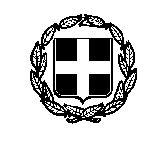 EΛΛΗΝΙΚΗ  ΔΗΜΟΚΡΑΤΙΑΥΠΟΥΡΓΕΙΟ ΠΑΙΔΕΙΑΣ,ΕΡΕΥΝΑΣΚΑΙ ΘΡΗΣΚΕΥΜΑΤΩΝΠΕΡΙΦΕΡΕΙΑΚΗ ΔΙΕΥΘΥΝΣΗ ΠΡΩΤΟΒΑΘΜΙΑΣ ΚΑΙ ΔΕΥΤΕΡΟΒΑΘΜΙΑΣ ΕΚΠΑΙΔΕΥΣΗΣ …………………Ταχ. Δ/νση	: ………………….Τ.Κ. – Πόλη	: …………………………Ιστοσελίδα	: …………………………. Email		: ……………………………… Τηλέφωνο	: ………………………..FAX		: …………………………..ΕΠΑΛ Ν.3475/2006ΕΠΑΛ Ν.4186/2013, Ν.4203/2013Υπαλλήλων Διοίκησης και Οικονομικών ΥπηρεσιώνΥπάλληλος Διοίκησης και Οικονομικών ΥπηρεσιώνΗλεκτρολογικών ΕγκαταστάσεωνΤεχνικός Ηλεκτρολογικών Συστημάτων, Εγκαταστάσεων και ΔικτύωνΜηχανικών και Ηλεκτρολογικών Συστημάτων ΑυτοκινήτουΤεχνικός ΟχημάτωνΥποστήριξης Συστημάτων, Εφαρμογών και Δικτύων Η/Υ Τεχνικός Εφαρμογών ΠληροφορικήςΤεχνικός Εφαρμογών ΛογισμικούΣχεδιαστών Δομικών Έργων Σχεδιαστής Δομικών Έργων και ΓεωπληροφορικήςΣύγχρονης Επιχειρηματικής ΓεωργίαςΤεχνικός Φυτικής ΠαραγωγήςΒοηθών ΝοσηλευτώνΒοηθός ΝοσηλευτήΕΠΩΝΥΜΟΟΝΟΜΑΠΑΤΡΩΝΥΜΟΜΗΤΡΩΝΥΜΟΚΑΤΟΧΟΣ ΑΠΟΛΥΤΗΡΙΟΥ ΕΠΑΛ & ΠΤΥΧΙΟΥ ΕΠΑΛΝΑΙ  ΟΧΙ ΕΚΤΟΣ ΑΠΑΣΧΟΛΗΣΗΣ, ΕΚΠΑΙΔΕΥΣΗΣ Η’ ΚΑΤΑΡΤΙΣΗΣΝΑΙ  ΟΧΙ ΗΜΕΡΟΜΗΝΙΑ ΓΕΝΝΗΣΗΣΑΡΙΘΜΟΣ ΔΕΛΤΙΟΥ ΤΑΥΤΟΤΗΤΑΣΑΦΜΑΜΚΑΝΟΜΟΣΠΟΛΗΟΔΟΣ-ΑΡΙΘΜΟΣΤΑΧΥΔΡΟΜΙΚΟΣ ΚΩΔΙΚΑΣΤΗΛΕΦΩΝΟ 1ΤΗΛΕΦΩΝΟ 2e-mailΕΠΑΛ ΑΠΟΦΟΙΤΗΣΗΣΤΟΜΕΑΣΕΙΔΙΚΟΤΗΤΑΒΑΘΜΟΣ ΠΤΥΧΙΟΥΕΤΟΣ ΠΤΥΧΙΟΥ-ΑΠΟΦΟΙΤΗΣΗΣΦΩΤΟΤΥΠΙΑ ΑΠΟΛΥΤΗΡΙΟΥ ΕΠΑΛΝΑΙ  ΟΧΙ ΦΩΤΟΤΥΠΙΑ ΠΤΥΧΙΟΥ ΕΠΑΛΝΑΙ  ΟΧΙ ΦΩΤΟΤΥΠΙΑ ΤΑΥΤΟΤΗΤΑΣΝΑΙ  ΟΧΙ ΑΠΟΔΕΙΚΤΙΚΟ ΑΜΚΑΝΑΙ  ΟΧΙ ΑΠΟΔΕΙΚΤΙΚΟ ΑΦΜΝΑΙ  ΟΧΙ ΥΠΕΥΘΥΝΗ ΔΗΛΩΣΗΝΑΙ  ΟΧΙ Δ.Δ.Ε.Κατηγορία ΜοριοδότησηςΤύπος ΣχολείουΚωδικός ΥπουργείουΟνομασίαΤηλέφωνοFaxe-mailΤαχ. ΔιεύθυνσηΤΚΤεχνικός Εφαρμογών ΠληροφορικήςΥπάλληλος Διοίκησης και Οικονομικών ΥπηρεσιώνΤεχνικός Φυτικής ΠαραγωγήςΒοηθός ΝοσηλευτήΤεχνικός Ηλεκτρολογικών Συστημάτων, Εγκαταστάσεων και ΔικτύωνΣχεδιαστής Δομικών Έργων και ΓεωπληροφορικήςΤεχνικός ΟχημάτωνΠαρατηρήσεις 